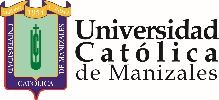 CONTROL DE PRESTAMO EQUIPOS DEL CENTRO DE RECURSOS TECNOLOGICOSCONTROL DE PRESTAMO EQUIPOS DEL CENTRO DE RECURSOS TECNOLOGICOSCódigo: GRE-F-57CONTROL DE PRESTAMO EQUIPOS DEL CENTRO DE RECURSOS TECNOLOGICOSCONTROL DE PRESTAMO EQUIPOS DEL CENTRO DE RECURSOS TECNOLOGICOSCódigo: GRE-F-57CONTROL DE PRESTAMO EQUIPOS DEL CENTRO DE RECURSOS TECNOLOGICOSCONTROL DE PRESTAMO EQUIPOS DEL CENTRO DE RECURSOS TECNOLOGICOSVersión: 1CONTROL DE PRESTAMO EQUIPOS DEL CENTRO DE RECURSOS TECNOLOGICOSCONTROL DE PRESTAMO EQUIPOS DEL CENTRO DE RECURSOS TECNOLOGICOSVersión: 1CONTROL DE PRESTAMO EQUIPOS DEL CENTRO DE RECURSOS TECNOLOGICOSCONTROL DE PRESTAMO EQUIPOS DEL CENTRO DE RECURSOS TECNOLOGICOSPágina: 1 de 2CONTROL DE PRESTAMO EQUIPOS DEL CENTRO DE RECURSOS TECNOLOGICOSCONTROL DE PRESTAMO EQUIPOS DEL CENTRO DE RECURSOS TECNOLOGICOSPágina: 1 de 2  FECHA:________________________________________HORA:______________________________________________________  FECHA:________________________________________HORA:______________________________________________________  FECHA:________________________________________HORA:______________________________________________________  FECHA:________________________________________HORA:______________________________________________________  FECHA:________________________________________HORA:______________________________________________________NOMBRE: _________________________________________________________________________________________________NOMBRE: _________________________________________________________________________________________________NOMBRE: _________________________________________________________________________________________________NOMBRE: _________________________________________________________________________________________________NOMBRE: _________________________________________________________________________________________________CODIGO:__________________________________________________________________________________________________CODIGO:__________________________________________________________________________________________________CODIGO:__________________________________________________________________________________________________CODIGO:__________________________________________________________________________________________________CODIGO:__________________________________________________________________________________________________ASIGNATURA:______________________________________________________________________________________________ASIGNATURA:______________________________________________________________________________________________ASIGNATURA:______________________________________________________________________________________________ASIGNATURA:______________________________________________________________________________________________ASIGNATURA:______________________________________________________________________________________________CANTIDADCANTIDADARTICULOEQUIPOEQUIPOC1C2ARTICULOEQUIPOEQUIPOFECHA :_____________________________HORA:_____________________FECHA :_____________________________HORA:_____________________FECHA :_____________________________HORA:_____________________FECHA :_____________________________HORA:_____________________FECHA :_____________________________HORA:_____________________RECIBE: _______________________________________________________________________________RECIBE: _______________________________________________________________________________RECIBE: _______________________________________________________________________________RECIBE: _______________________________________________________________________________RECIBE: _______________________________________________________________________________ FIRMA  FIRMA  FIRMA  FIRMA  FIRMA CONTROL DE PRESTAMO EQUIPOS DEL CENTRO DE RECURSOS TECNOLOGICOSCONTROL DE PRESTAMO EQUIPOS DEL CENTRO DE RECURSOS TECNOLOGICOSCódigo: GRE-FCONTROL DE PRESTAMO EQUIPOS DEL CENTRO DE RECURSOS TECNOLOGICOSCONTROL DE PRESTAMO EQUIPOS DEL CENTRO DE RECURSOS TECNOLOGICOSCódigo: GRE-FCONTROL DE PRESTAMO EQUIPOS DEL CENTRO DE RECURSOS TECNOLOGICOSCONTROL DE PRESTAMO EQUIPOS DEL CENTRO DE RECURSOS TECNOLOGICOSVersión: 1CONTROL DE PRESTAMO EQUIPOS DEL CENTRO DE RECURSOS TECNOLOGICOSCONTROL DE PRESTAMO EQUIPOS DEL CENTRO DE RECURSOS TECNOLOGICOSVersión: 1CONTROL DE PRESTAMO EQUIPOS DEL CENTRO DE RECURSOS TECNOLOGICOSCONTROL DE PRESTAMO EQUIPOS DEL CENTRO DE RECURSOS TECNOLOGICOSPágina: 1 de 2CONTROL DE PRESTAMO EQUIPOS DEL CENTRO DE RECURSOS TECNOLOGICOSCONTROL DE PRESTAMO EQUIPOS DEL CENTRO DE RECURSOS TECNOLOGICOSPágina: 1 de 2FECHA:________________________________________HORA:______________________________________________________FECHA:________________________________________HORA:______________________________________________________FECHA:________________________________________HORA:______________________________________________________FECHA:________________________________________HORA:______________________________________________________FECHA:________________________________________HORA:______________________________________________________NOMBRE: _________________________________________________________________________________________________NOMBRE: _________________________________________________________________________________________________NOMBRE: _________________________________________________________________________________________________NOMBRE: _________________________________________________________________________________________________NOMBRE: _________________________________________________________________________________________________CODIGO:__________________________________________________________________________________________________CODIGO:__________________________________________________________________________________________________CODIGO:__________________________________________________________________________________________________CODIGO:__________________________________________________________________________________________________CODIGO:__________________________________________________________________________________________________ASIGNATURA:______________________________________________________________________________________________ASIGNATURA:______________________________________________________________________________________________ASIGNATURA:______________________________________________________________________________________________ASIGNATURA:______________________________________________________________________________________________ASIGNATURA:______________________________________________________________________________________________CANTIDADCANTIDADARTICULOEQUIPOEQUIPOC1C2ARTICULOEQUIPOEQUIPOFECHA :_____________________________HORA:_____________________FECHA :_____________________________HORA:_____________________FECHA :_____________________________HORA:_____________________FECHA :_____________________________HORA:_____________________FECHA :_____________________________HORA:_____________________RECIBE: _______________________________________________________________________________RECIBE: _______________________________________________________________________________RECIBE: _______________________________________________________________________________RECIBE: _______________________________________________________________________________RECIBE: _______________________________________________________________________________ FIRMA  FIRMA  FIRMA  FIRMA  FIRMA 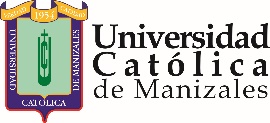 
 CONTROL DE PRESTAMO EQUIPOS DEL CENTRO DE RECURSOS TECNOLOGICOS
 CONTROL DE PRESTAMO EQUIPOS DEL CENTRO DE RECURSOS TECNOLOGICOS
 CONTROL DE PRESTAMO EQUIPOS DEL CENTRO DE RECURSOS TECNOLOGICOSCódigo: GRE-F
 CONTROL DE PRESTAMO EQUIPOS DEL CENTRO DE RECURSOS TECNOLOGICOS
 CONTROL DE PRESTAMO EQUIPOS DEL CENTRO DE RECURSOS TECNOLOGICOS
 CONTROL DE PRESTAMO EQUIPOS DEL CENTRO DE RECURSOS TECNOLOGICOSCódigo: GRE-F
 CONTROL DE PRESTAMO EQUIPOS DEL CENTRO DE RECURSOS TECNOLOGICOS
 CONTROL DE PRESTAMO EQUIPOS DEL CENTRO DE RECURSOS TECNOLOGICOS
 CONTROL DE PRESTAMO EQUIPOS DEL CENTRO DE RECURSOS TECNOLOGICOSVersión: 1
 CONTROL DE PRESTAMO EQUIPOS DEL CENTRO DE RECURSOS TECNOLOGICOS
 CONTROL DE PRESTAMO EQUIPOS DEL CENTRO DE RECURSOS TECNOLOGICOS
 CONTROL DE PRESTAMO EQUIPOS DEL CENTRO DE RECURSOS TECNOLOGICOSVersión: 1
 CONTROL DE PRESTAMO EQUIPOS DEL CENTRO DE RECURSOS TECNOLOGICOS
 CONTROL DE PRESTAMO EQUIPOS DEL CENTRO DE RECURSOS TECNOLOGICOS
 CONTROL DE PRESTAMO EQUIPOS DEL CENTRO DE RECURSOS TECNOLOGICOSPágina: 2 de 2
 CONTROL DE PRESTAMO EQUIPOS DEL CENTRO DE RECURSOS TECNOLOGICOS
 CONTROL DE PRESTAMO EQUIPOS DEL CENTRO DE RECURSOS TECNOLOGICOS
 CONTROL DE PRESTAMO EQUIPOS DEL CENTRO DE RECURSOS TECNOLOGICOSPágina: 2 de 2  FECHA:_________________________________________________________HORA:___________________________________  FECHA:_________________________________________________________HORA:___________________________________  FECHA:_________________________________________________________HORA:___________________________________  FECHA:_________________________________________________________HORA:___________________________________  FECHA:_________________________________________________________HORA:___________________________________  NOMBRE:________________________________________________________________________________________________  NOMBRE:________________________________________________________________________________________________  NOMBRE:________________________________________________________________________________________________  NOMBRE:________________________________________________________________________________________________  NOMBRE:________________________________________________________________________________________________  CODIGO:________________________________________________________________________________________________  CODIGO:________________________________________________________________________________________________  CODIGO:________________________________________________________________________________________________  CODIGO:________________________________________________________________________________________________  CODIGO:________________________________________________________________________________________________  ASIGNATURA:____________________________________________________________________________________________  ASIGNATURA:____________________________________________________________________________________________  ASIGNATURA:____________________________________________________________________________________________  ASIGNATURA:____________________________________________________________________________________________  ASIGNATURA:____________________________________________________________________________________________CANTIDADEQUIPOEQUIPOEQUIPOCODIGOFECHA :____________________________________HORA:_______________________________FECHA :____________________________________HORA:_______________________________FECHA :____________________________________HORA:_______________________________FECHA :____________________________________HORA:_______________________________FECHA :____________________________________HORA:_______________________________RECIBE: ____________________________________________________________________________________________________________________________________________________________________________________________________________________________________________________________________________________________________________________________________________ FIRMA  FIRMA  FIRMA  FIRMA  FIRMA Elaboró RevisóAprobóFecha de Vigencia CALER-CRTAseguramiento de la calidadRectoríaEnero 2019Control de cambios Control de cambios Item Item Modificación Modificación 
 CONTROL DE PRESTAMO EQUIPOS DEL CENTRO DE RECURSOS TECNOLOGICOS
 CONTROL DE PRESTAMO EQUIPOS DEL CENTRO DE RECURSOS TECNOLOGICOS
 CONTROL DE PRESTAMO EQUIPOS DEL CENTRO DE RECURSOS TECNOLOGICOSCódigo: GRE-F
 CONTROL DE PRESTAMO EQUIPOS DEL CENTRO DE RECURSOS TECNOLOGICOS
 CONTROL DE PRESTAMO EQUIPOS DEL CENTRO DE RECURSOS TECNOLOGICOS
 CONTROL DE PRESTAMO EQUIPOS DEL CENTRO DE RECURSOS TECNOLOGICOSCódigo: GRE-F
 CONTROL DE PRESTAMO EQUIPOS DEL CENTRO DE RECURSOS TECNOLOGICOS
 CONTROL DE PRESTAMO EQUIPOS DEL CENTRO DE RECURSOS TECNOLOGICOS
 CONTROL DE PRESTAMO EQUIPOS DEL CENTRO DE RECURSOS TECNOLOGICOSVersión: 1
 CONTROL DE PRESTAMO EQUIPOS DEL CENTRO DE RECURSOS TECNOLOGICOS
 CONTROL DE PRESTAMO EQUIPOS DEL CENTRO DE RECURSOS TECNOLOGICOS
 CONTROL DE PRESTAMO EQUIPOS DEL CENTRO DE RECURSOS TECNOLOGICOSVersión: 1
 CONTROL DE PRESTAMO EQUIPOS DEL CENTRO DE RECURSOS TECNOLOGICOS
 CONTROL DE PRESTAMO EQUIPOS DEL CENTRO DE RECURSOS TECNOLOGICOS
 CONTROL DE PRESTAMO EQUIPOS DEL CENTRO DE RECURSOS TECNOLOGICOSPágina: 2 de 2
 CONTROL DE PRESTAMO EQUIPOS DEL CENTRO DE RECURSOS TECNOLOGICOS
 CONTROL DE PRESTAMO EQUIPOS DEL CENTRO DE RECURSOS TECNOLOGICOS
 CONTROL DE PRESTAMO EQUIPOS DEL CENTRO DE RECURSOS TECNOLOGICOSPágina: 2 de 2  FECHA:_____________________________________________________HORA:______________________________________  FECHA:_____________________________________________________HORA:______________________________________  FECHA:_____________________________________________________HORA:______________________________________  FECHA:_____________________________________________________HORA:______________________________________  FECHA:_____________________________________________________HORA:______________________________________  NOMBRE:_______________________________________________________________________________________________  NOMBRE:_______________________________________________________________________________________________  NOMBRE:_______________________________________________________________________________________________  NOMBRE:_______________________________________________________________________________________________  NOMBRE:_______________________________________________________________________________________________  CODIGO:_______________________________________________________________________________________________  CODIGO:_______________________________________________________________________________________________  CODIGO:_______________________________________________________________________________________________  CODIGO:_______________________________________________________________________________________________  CODIGO:_______________________________________________________________________________________________  ASIGNATURA:___________________________________________________________________________________________  ASIGNATURA:___________________________________________________________________________________________  ASIGNATURA:___________________________________________________________________________________________  ASIGNATURA:___________________________________________________________________________________________  ASIGNATURA:___________________________________________________________________________________________CANTIDADEQUIPOEQUIPOEQUIPOCODIGOFECHA :____________________________________HORA:_______________________________FECHA :____________________________________HORA:_______________________________FECHA :____________________________________HORA:_______________________________FECHA :____________________________________HORA:_______________________________FECHA :____________________________________HORA:_______________________________RECIBE: ________________________________________________________________________________________________________________________________________________________________________________________________________________________________________________________________________________________________________________________________ FIRMA  FIRMA  FIRMA  FIRMA  FIRMA 